BAHAGIAN A		MAKLUMAT PEMOHON (DIISI OLEH PERUNDING) (SECTION A)		(APPLICANT INFORMATION) (TO BE COMPLETED BY CONSULTANT)Nama		:  __________________________________________________________________(Name)		        Tarikh Lahir	:  ___________________________          	  Umur: _________________________(Date of Birth)	                                                                         (Age)No. Kad Pengenalan (Baru):_____________________ Kewarganegaraan: ___________________I.C. No (New)                                                                  (Nationality)                                                           Alamat Pejabat: __________________________________________________________________(Office Address)                                    _________________________________________________________________________________	                 _________________________________________________________________________________No. Telefon:  Pejabat : _______________________   Telefon Bimbit : _______________________(Contact No.Office)                                                         (Handphone)Sijil Kelayakan Tertinggi (Highest Qualification Certificates):  _______________________________Pengalaman Berkaitan Khidmat Yang Diberi (Experience on the service offered): (Sertakan dalam appendix jika ruang tidak mencukupi) ________________________________________________________________________________________________________________________________________________________________________________________________Tempoh Pengalaman (Duration of experience in the related field): ________________________ bulan / tahun (mth/year). Sila kepilkan kad nama / perniagaan dan sijil kelayakan tertinggi yang telah disahkan (Please attach the name/ business card and highest qualification certificates with certified true copy)PERAKUAN PERUNDING (CONSULTANT ADMISSION)Saya mengaku bahawa segala maklumat yang diberikan adalah benar. Saya akan bertanggungjawab dalam melaksanakan tugas sepertimana yang dikehendaki oleh ketua projek.(I certify that the information given in this application is true to the best of my knowledge. I will fully responsible in completing the task given).______________________________ 			___________________Tandatangan & Cop Rasmi					             Tarikh(Signature & Official Stamp)						 (Date)BAHAGIAN B		MAKLUMAT PROJEK PENYELIDIKAN (DIISI OLEH KETUA PROJEK)(SECTION B)		(PROJECT RESEARCH INFORMATION) (TO BE COMPLETED BY                                                                                    PRINCIPLE RESEARCHER)Nama Ketua Projek	: _____________________________________________________________(Project Leader)Tajuk Projek (Project Title): _____________________________________________________________________No. Rujukan Projek	: _____________________________________________________________(Project Ref. No.)                                                                             Jumlah VOT 29000 (Perunding dan Khidmat Profesional) yang telah diluluskan:   RM __________(Allocation of Vot 29000 (Consultant and Professional service)Tempoh Projek Penyelidikan 	: Dari (From): _______________ Hingga (To): _________________(Research Project Duration)Tempoh Khidmat Perundingan: Dari (From): _______________ Hingga (To): ________________ (Comitted Service Duration)Cadangan Pembayaran:   RM  ______________________(Proposed Payment)Justifikasi keatas Permohonan dan bayaran (Application Justification): ________________________________________________________________________________________________________________________________________________________________________________________________________________________________________________________________________________________________Ketua Projek diwajibkan menyertakan Model Kajian berkaitan penyelidikan ini dalam kertas lampiran untuk justifikasi. (Please attach herewith the Frame Work related to this research for justification) Tandatangan Ketua Penyelidik & Cop Rasmi :                      Tarikh :  __________________(Signature & Official Stamp)				             (Date)PERINGATAN (REMINDER):Borang permohonan yang lengkap hendaklah dikemukakan ke CRIM sekurang-kurangnya 3 minggu sebelum tarikh lantikan. (Application form must be submitted to CRIM at least 3 weeks before the appoint date).*Sila tandakan (√) pada kotak yang berkenaan.*Please tick (√) in appropriate box.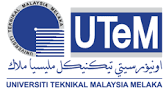 UNIVERSITI TEKNIKAL MALAYSIA MELAKACENTRE FOR RESEARCH AND INNOVATION MANAGEMENTPERMOHONAN SEBAGAI KHIDMAT PERUNDING PENYELIDIKAN(APPLICATION FOR RESEARCH CONSULTANCY SERVICE)KELULUSAN OLEH PENGARAH/TIMBALAN PENGARAH, CRIM (Approval by Director/Deputy Director of CRIM )		           Lulus 				Tidak Lulus					           (Approved)			(Rejected)Ulasan (merujuk kepada proposal/bajet/kelayakan/keperluan):(Comment)   ____________________________________________________________________                     ____________________________________________________________________	          ___________________________	             Tarikh (Date): ______________              Tandatangan & Cop Rasmi         (Signature & Official Stamp)